Após algumas conversas com o (a) professora (a). ___________________________________, realizamos a primeira reunião da Liga ___________________________________________________. A reunião foi realizada no dia _____ de _____ de 20_____ na sala _________ da UNCISAL. Estavam presentes os alunos: ___________________________________________________________________________________________________________________________________________________________________________________________________________________________________________________________________________________________________________________________________________________________________________________________________________________________________________________________________________________________Nesse encontro foram discutidos os objetivos da Liga e o que será feito para que seja consolidada da melhor forma. Além disso, ficou definido o calendário com as apresentações dos próximos encontros.Assinatura dos membros fundadores da Liga AcadêmicaTutorPresidenteTesoureiroSecretário de PesquisaExemplo: Secretário de extensãoExemplo: Secretário de Comunicação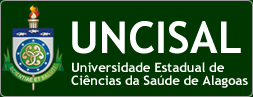 ATA DE FUNDAÇÃODA LIGA ACADÊMICAVersão 01